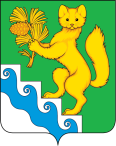 АДМИНИСТРАЦИЯ БОГУЧАНСКОГО РАЙОНАПОСТАНОВЛЕНИЕ28.12.2022                            с. Богучаны                               №  1371-пО внесении изменений в "Положение об оплате труда работников администрации Богучанского района, структурных подразделений администрации Богучанского района, не являющихся муниципальными служащими и не занимающими муниципальные должности", утвержденное постановлением администрации Богучанского района от 23.09.2013 № 1186-пВ соответствии с Трудовым кодексом Российской Федерации, Федеральным Законом от 06.10.2003 №131-ФЗ «Об общих принципах организации местного самоуправления в Российской Федерации», Законом Красноярского края от 29.10.2009 № 9-3864 «О системах оплаты труда работников краевых государственных бюджетных и казенных учреждений», Законом Красноярского края от 07.04.2022  № 3-623 "О внесении изменений в Закон края "О краевом бюджете на 2022 год и плановый период 2023-2024 годов",  ст. 7, 43, 47 Устава Богучанского района Красноярского края ПОСТАНОВЛЯЮ:1. Внести в Положение об оплате труда работников администрации Богучанского района, структурных подразделений администрации Богучанского района, не являющихся муниципальными служащими и не  занимающими муниципальные должности, утвержденное постановлением администрации Богучанского района от 23.09.2013 № 1186-п (далее – Положение), следующие изменения: 1.1. В абзаце втором пункта 3.5. Положения цифры «27503» заменить цифрами «29236».	2. Контроль за исполнением данного постановления возложить на  заместителя Главы Богучанского района по экономике  и финансам А.С. Арсеньева.3. Постановление вступает  в силу  со дня, следующего за днем опубликования в Официальном вестнике Богучанского района и распространяется на правоотношения, возникающие с 1 января 2023 года.        Главы  Богучанского районаА.С. Медведев